 Environmental Affairs Board Minutes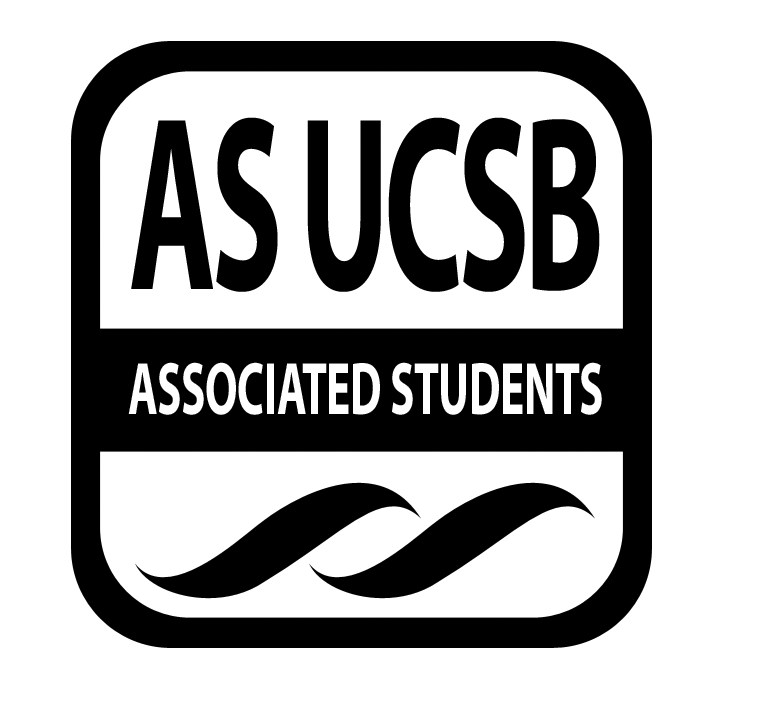 Associated Students Monday, (5/21), Environmental Affairs Board OfficeCALL TO ORDER 7:08 PM by Kathryn, minutes recorded by Cynthia TorresATTENDANCEMOTION/SECOND: Jem/JoanneMotion language: Motion to pass attendance as stated in the table in the minutesACTION: ConsentAdditional approval required: YES (Senate)PUBLIC FORUMN/ACOMMITTEE BUSINESSApproval of MinutesMOTION/SECOND: Jem/JoanneMotion language: Motion to pass last week’s minutes ACTION: Hand vote Y-N-Abstain 12-0-1Additional approval required: YES (Senate)INDIVIDUAL REPORTSCo-ChairsKathryn and Jem explained how a motion gets passedKathryn was now passed the torch with JemA.S. Banquet is June 4th at 5:30 PMThis is the last CORE meetingStudent Affairs CoordinatorLast meeting money was passed for stickers. A.S. Sustainability is this week on Wednesday. We are working on editing the policy to make it easier to read for all A.S. entitiesKathryn went to ECOalition instead and SHE LOVED ITCampaign Chairs: Thrift, Compost, and Renewable EnergyGabby: Tom from Accounting wants to make a sticker, that states that this business composts, and wants to put EAB on it. If you have a cute compost related art for a sticker, let Gabby know. But not through emailDecision to support the banana She has no updates on the senior graduation iron patches but there are around 15 still availableRebecca: The bins for the thrift store are still in the dorms. Santa Cruz hall needs to be picked up. Gabe agreed to pick it upKathryn:No updatesSustainable Foods CoordinatorsSecond part of the three part alternatives to classic foods is this week!Katee is going to the last Better Foods Coalition; they are going to be creating their own stickers for next year, likely Fall quarter. They are working on education and creating more vegan optionsEnvironmental Justice CoordinatorNo updatesEarth Day CoordinatorsAlexis will buy the planter soonLocal Affairs CoordinatorGaviota Coast Hike on Sunday at 11AM. Jem is going to confirm the number of spots and Nathalie will announce it on WednesdayPublicity CoordinatorsWill publicize Adopt-A-Block but not Jem’s Hike because only 10 people can likely attendSocial CoordinatorsNo events this week. In the future, they will do a hike Volunteer CoordinatorSustain-A-Points is over but AAB continues: 10 Am FridayHistorianDo your journalsSophie is making a scrapbook and asked Alexis and anyone else to helpSenate LiaisonN/AAdvisorSarah asked who was staying for summer for orientation presentations and for CHESC. We only have money for 3 people to goNext week, new CORE can meet with Sarah with ideas for next yearShe will send something out via emailGROUP AND PROJECT REPORTSN/AOLD BUSINESSNEW BUSINESSAdditional Fees for CHESCThe price of CHESC went upAlso passing money for Sarah to go in case there is no order funding for herMOTION/SECOND: Jem/RenaMotion language: Motion to pass $650 for CHESC feesACTION: ConsentAdditional approval required: YES (Senate)DISCUSSIONNathalie asked why the order chairs is how there is. Everyone agreed there is no really purpose as long as it’s in the same order every meetingFall retreat will be September 25th and 26th ADJOURNMENT AT 7:33 PM (Kathryn/Gabby)NameNote:absent (excused/not excused)arrived late (time)departed early (time)NameNote:absent (excused/not excused)arrived late (time)departed early (time)Rena LahnCo-ChairPresentJem Unger HicksLocal Affairs PresentJoanne YueCo-ChairPresentMichelle GeldinSocial ChairPresentGabby d’SouzaCampaign ChairPresentDevin VlachSocial ChairPresentRebecca WrightCampaign ChairArrived Late at 7:31 PM(Excused)Elizabeth SzulcStudent AffairsPresentKathryn FosterCampaign ChairPresentKatee GustavsonSustainable FoodsPresentAlexis BeattyEarth Day ChairPresentSheina CrystalSustainable FoodsExcusedHannah BowlerEarth Day ChairPresentSaul Luna VargasVolunteer ChairPresentCeleste ArguestaEnvironmental Justice PresentSarah SiedschlagAdvisorPresentJosue RamirezPublicity ChairPresentCynthia TorresAdmin AssistantPresentSophia DycaicoSenate LiasionExcusedSophie Von HunnisHistorianPresent